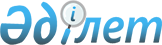 О внесении изменений и дополнений в решение от 12 февраля 2008 года № 6/3-IV "Об утверждении Инструкции по оказанию жилищной помощи малообеспеченным гражданам"
					
			Утративший силу
			
			
		
					Решение Шемонаихинского районного маслихата Восточно-Казахстанской области от 15 апреля 2008 года N 8/4-IV. Зарегистрировано Управлением юстиции Шемонаихинского района Департамента юстиции Восточно-Казахстанской области 14 мая 2008 года за N 5-19-76. Утратило силу решением Шемонаихинского районного маслихата от 16 апреля 2010 года № 28/5-IV      Сноска. Утратило силу решением Шемонаихинского районного маслихата от 16.04.2010 № 28/5-IV (порядок введения в действие см. п. 3).      Примечание РЦПИ.

      В тексте сохранена авторская орфография и пунктуация.

      В соответствии со статьей 6 Закона Республики Казахстан от 23 января 2001 года № 148-II «О местном государственном управлении в Республике Казахстан», статьей 97 Закона Республики Казахстан от 16 апреля 1997 года № 94 «О жилищных отношениях», Шемонаихинский районный маслихат РЕШИЛ:



      1. Внести в решение маслихата от 12 февраля 2008 года № 6/3-IV «Об утверждении Инструкции по оказанию жилищной помощи малообеспеченным гражданам» (зарегистрировано в Реестре государственной регистрации нормативных правовых актов за № 5-19-71 опубликовано в газете Уба-Информ от 7 марта 2008 года № 10 ), следующие изменения и дополнения:



      1) Раздел 1 «Общие положения» пункт 1 изложить в следующей редакции: Жилищная помощь малообеспеченным гражданам предоставляется в соответствии со статьей 97 Закона Республики Казахстан от 16 апреля 1997 года № 94 «О жилищных отношениях».



      2) Раздел 2 «Условия предоставления жилищной помощи» пункт 10 после слов «занятых воспитанием ребенка в возрасте до 7 лет дополнить следующим содержанием: «матерей, занятых воспитанием 4 и более детей до 18 лет; лиц обеспечивающих себя работой (самозанятые); граждан, состоящих на учете, как туберкулезно, наркологически, онкологически больные, не имеющие группы инвалидности; женщин со сроком беременности не менее 8 недель».



      3) Раздел 4 «Исчисление совокупного дохода граждан (семьи), претендующих на получение жилищной помощи» пункт 29 после слов «при рождении ребенка» дополнить следующим содержанием: ежемесячно государственного пособия на детей до 18 лет, благотворительной помощи в денежном и натуральном выражении, оказанной в расчетном периоде в общей сумме ниже установленной величины прожиточного минимума, материальной помощи, оказанной семье в целях возмещения ущерба, причиненного их здоровью и имуществу вследствие чрезвычайных ситуаций; натуральных видов помощи, оказанных в соответствии с законодательством Республики Казахстан в виде лекарственных препаратов, санаторно-курортного лечения, протезно–ортопедических изделий (изготовление и ремонт), средств передвижения (кресла-коляски) и других средств реабилитации, выделенных инвалидам, бесплатного питания и помощи, оказываемой в организации образования в соответствии с законодательством об образовании; средств предусмотренных законодательными актами по вопросам миграции населения, оралманам на возмещение расходов по проезду к постоянному месту жительству и провозу имущества (в том числе скота) на приобретение жилья по месту прибытия и выплату единовременных пособий;



      4) раздел 4 «Исчисление совокупного дохода граждан (семьи), претендующих на получение жилищной помощи» в пункте 33 слова «питание из местного бюджета» исключить.



      2. Настоящее решение вводится в действие по истечении десяти календарных дней после дня первого официального опубликования.     Председатель сессии                 С.И. Буднецкая      Секретарь районного маслихата       А.У. Баяндинов
					© 2012. РГП на ПХВ «Институт законодательства и правовой информации Республики Казахстан» Министерства юстиции Республики Казахстан
				